Appel à projets - PROGRES 2022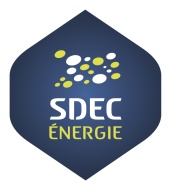 PROGramme de Rénovation des Etablissements Scolaires FICHE-PROJETInsérer une photo du bâtiment vu de l’extérieurLe bâtiment à rénoverBâtiment à rénover (usage principal actuel) :	Ecole	Cantine	GarderieAutre(s) usage(s) actuel(s) du bâtiment (préciser si le bâtiment abrite plusieurs fonctions : enseignement, cantine, garderie, logement instituteur…) :Surface du bâtiment (SHON en m²) :Consommation annuelle de référence du bâtiment (indiquée dans l’audit, en kWh) :Bâtiment soumis au décret tertiaire 	oui		nonDate de l’audit énergétique :Bureau d’étude ayant réalisé l’audit énergétique :Plan de situation du projet (ex : photo aérienne) :Votre projet de rénovationDescription globale et succincte de votre projet :Usage(s) futur(s) du bâtiment (si changement) :Travaux prévus :Postes énergétiques traités (cocher « X »)  :Date prévisionnelle de démarrage des travaux (notification du marché de maîtrise d’œuvre s’il est prévu) : Date prévisionnelle de réception des travaux : Coût global (€HT) estimatif des travaux (toutes dépenses confondues) : Montant (€HT) des dépenses éligibles : En quoi votre projet répond-il aux critères d’éligibilité ?Performance énergétique visée du bâtiment (50 points) : Complétez le tableau suivant concernant les impacts de votre projet :Justifiez les choix de rénovation réalisés au vu des conclusions de l’audit énergétique :Expliquez en quoi votre projet contribue à améliorer le confort d’été (stores extérieurs, choix des isolants…) :Décrivez les installation(s) de production d’énergies renouvelables prévues (type d’installation, puissance, taille…) :Engagement de l’école et de la collectivité en faveur de comportements économes en énergie (25 points) : L’école est-elle engagée dans une démarche de labellisation développement durable (ex : E3D, éco-écoles…) oui		nonPrécisez l’avancement de la démarche de labellisationDétaillez les actions de sensibilisation des scolaires engagées dans l’année scolaire 2021/2022 à l’initiative de la collectivité, et/ou à l’initiative de l’établissement.Performance environnementale visée du bâtiment (15 points) : Décrivez les matériaux biosourcés ou de réemploi ou le bois certifié que vous prévoyez d’utiliser (nature, caractéristiques, origine…)Décrivez les matériaux issus de filières locales que vous prévoyez d’utiliser (nature, caractéristiques, lieu de provenance…)Décrivez les autres mesures prise en faveur de la prise en compte d’autres impacts environnementaux (végétalisation, récupération d’eau, désimperméabilisation, chantier propre…)Prise en compte des perspectives d’évolution du site et des enjeux d’intégration dans son environnement (10 points) : Avez-vous mis en œuvre une analyse des perspectives d’évolution de l’usage du site en lien avec la démographie et l’urbanisme (par exemple avec l’appui du CAUE ou d’un cabinet de conseil) ?oui		nonSi oui, décrivez ses conclusions : Décrivez la façon dont vous avez pris en compte les besoins des usagers dans la construction du projet et comment vous les avez impliqués (démarche de concertation avec les enseignants, élèves et le personnel en amont des travaux, appui par un « Assistant à maîtrise d’usage »…).Annexe : tout autre document permettant d’apprécier la qualité du projet au regard des critères de sélectionCollectivité candidate :Nom de l’école :EPCI de rattachement :Commune de localisation de l’école :Personne-contact :maternelle               primaireFonction : Nombre de classes à la rentrée 2022 :Mail :Nombre d’élèves à la rentrée 2022 :Tel :Adresse de l’école :Isolations : OuiNonIsolation par l’extérieur des façades / murs Isolation par l’intérieur des façades / mursToiture / comblesPlancher bas / plafond vide sanitaireFenêtres / menuiserie extérieuresSystèmes : OuiNonVentilationProduction de chaleur / ECSDistribution de chaleurRégulation (thermostats, sondes, programmation, têtes thermostatiques…)Confort d’été (occultation extérieure, ventilation, végétalisation, …)Eclairagepourcentage d’économies d’énergienombre de kWh économisésconsommation en kWh/m²/an après travauxquantité de gaz à effet de serre évitée chaque année